Муниципальное казенное образовательное учреждение «Захитская средняя общеобразовательная школа»  Отчето проведении Республиканской новогодней акции «Волшебство Новогодней поры» в период с 12 декабря 2018 г. по 28 декабря 2018 г.Акция проводилась в целях популяризации идей, ценностей и практики добровольчества, воспитания гуманизма, активного вовлечения молодежи в социальную практику.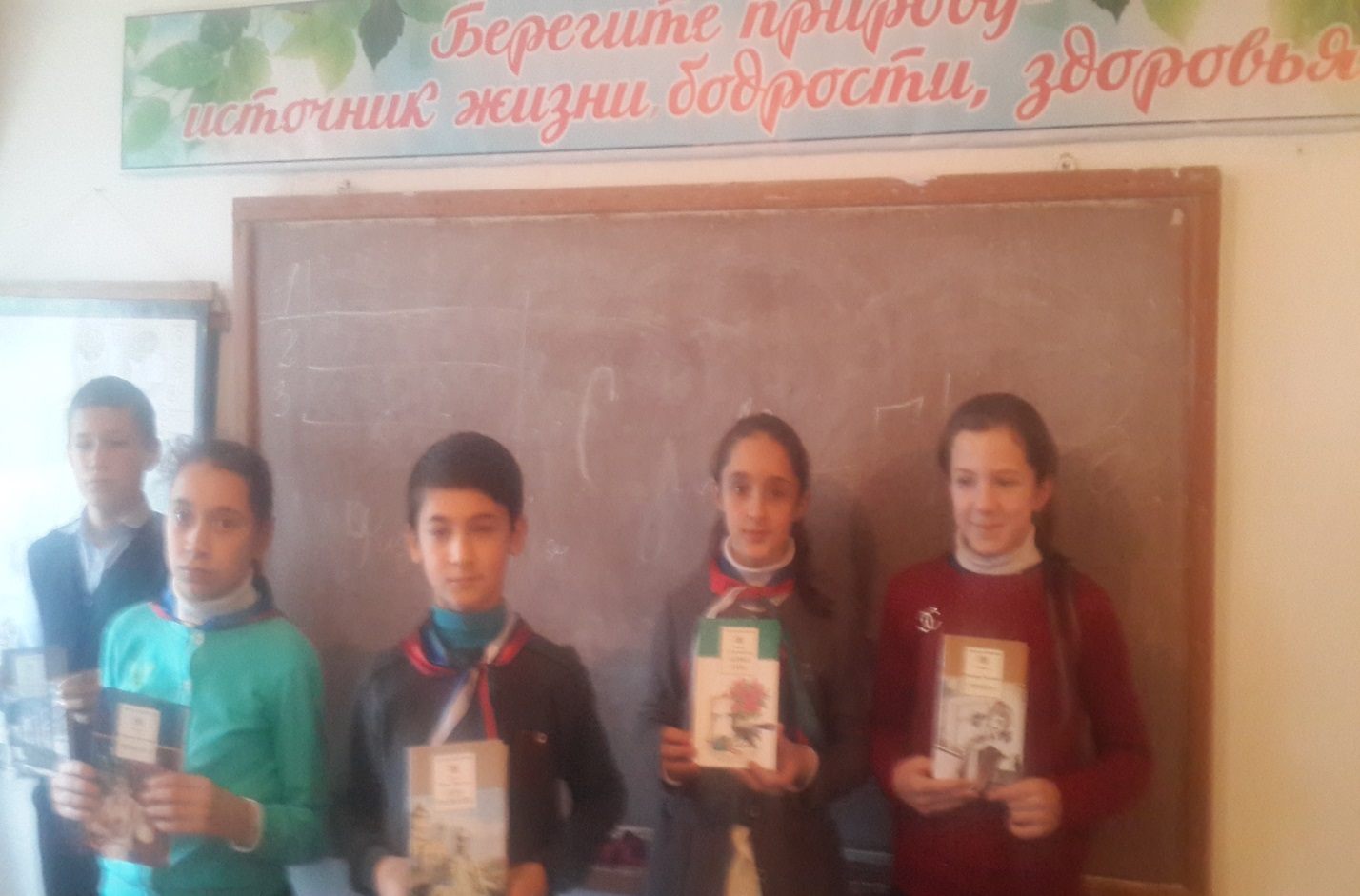 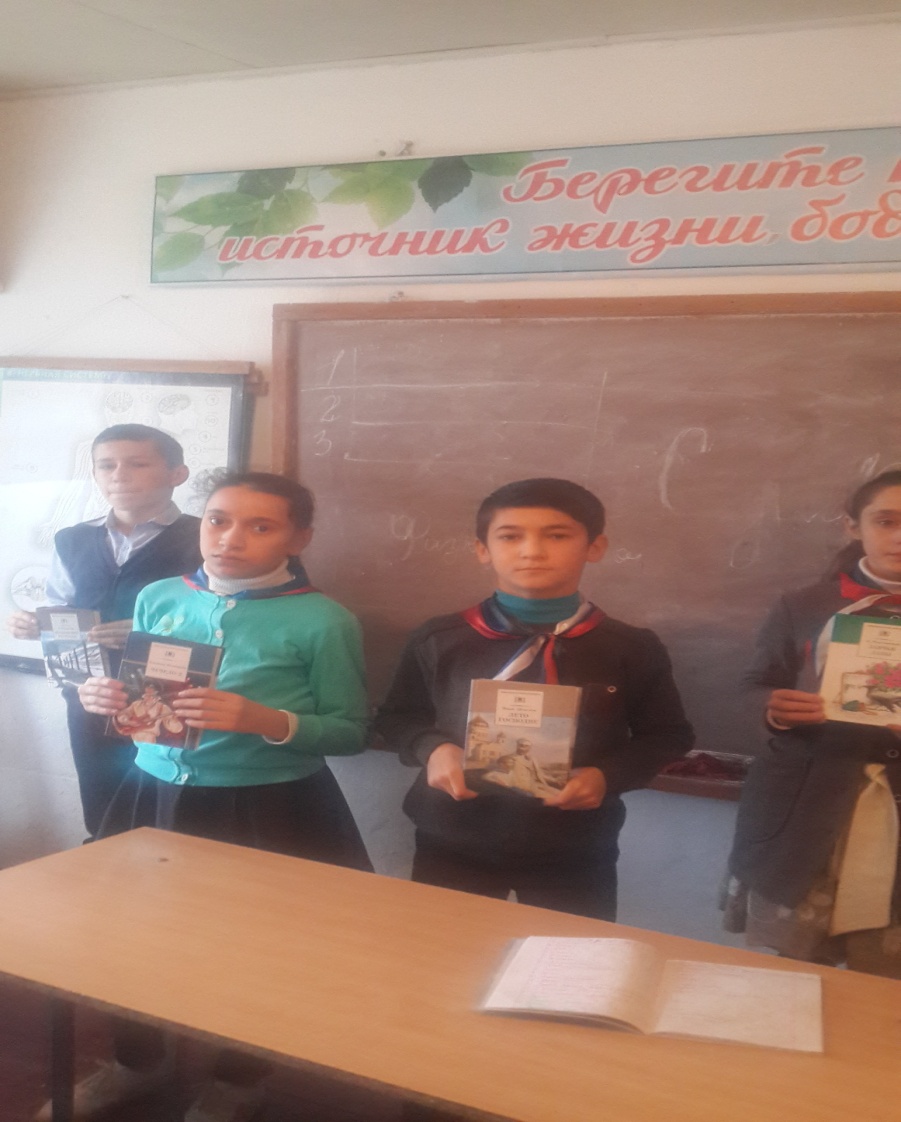 Зам. дир. по ВР:                                Ахмедова Э.З.№п/пТема занятия, форма проведенияКлассКол.уч-сяДатаОтветственный1.Открытие Новогодней акции «Мастерская Деда Мороза»:конкурс рисунков;конкурс поделок1-112-74-817812.12.1713.12.1712-22.12.17Зам. дир. по ВР,вожатая,2.Предновогодняя  встреча «Теплота детям» (посещение детей на дому, находящихся на домашнем обучении)5-1132 24.12.17Социальный педагог,члены учкома,учитель ИЗО Уроки добра «Добрые волшебники»1-1117817-21.12.17Классные руководители3.Оказание  помощи малоимущим гражданам (сбор теплой одежды, продуктовых и новогодних подарочных наборов) 5-1132 18.12.17Зам. дир. по ВР,вожатая,актив добровол.отряда5.Костюмированная акция «Дед Мороз и все-все-все»1-11178 29.12.17Зам. дир. по ВР,вожатая,соц.педагог,актив добровол.отряда6.Спортивно-развлекательные конкурсы «Нам весело!»5-85725-28.12.18Учителя физической культуры, классные руководители8. Интерактивный конкурс-выстака «В стране мастеров»5-74314.12.18Классные руководители, 9.Акция  «Если не мы, то кто?», включающая в себя посещение на дому и оказание необходимой помощи ветеранам педагогического труда с вручением новогодних открыток и подарков5-113225.12.18Социальныйпедагог, вожатая,члены учкома,актив добровол.отрядаАкция «Подари книгу»2-74226.12.18Социальный педагог 